CULTURE GENERALEA L’AIDE D’UN APPAREIL PORTABLE : -TABLETTE   -SMARTPHONE…https://edu.tactileo.fr/go?code=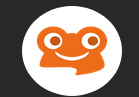 LISEZ LES QR CODE ET ENTREZ LE CODE ET UN PSEUDODrapeau DES PAYS ITERMODULES TACTILEO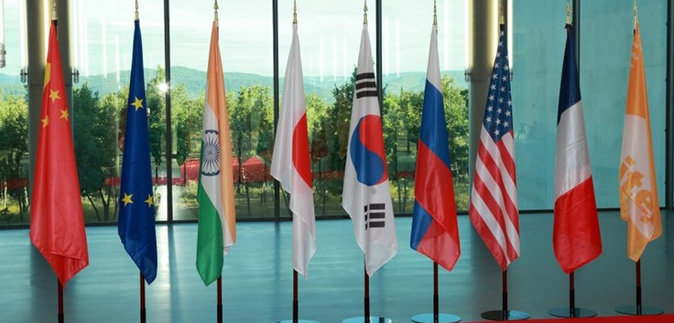 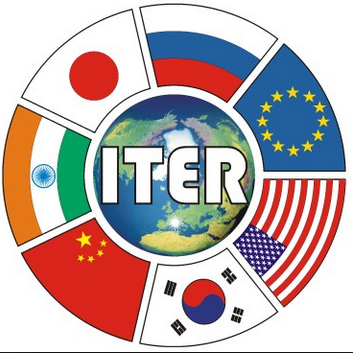 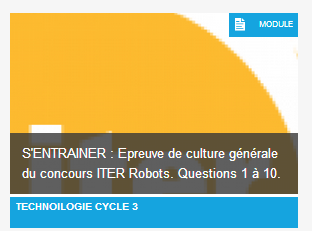 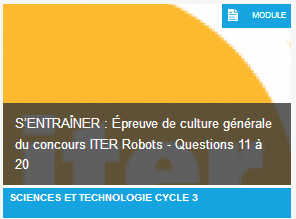 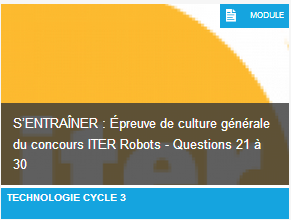 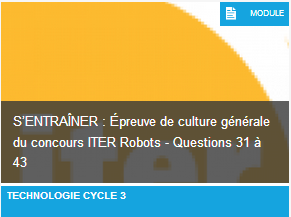 